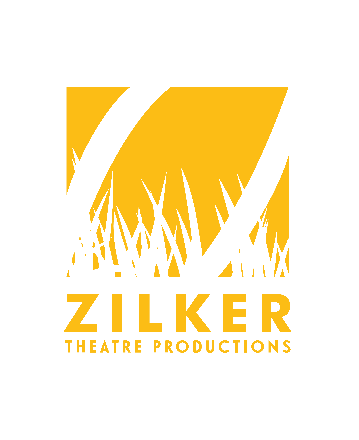 P.O. Box 202588Austin, TX 78720 (512) 740-3208Zilker Summer MusicalProgram Ad 
Space InformationNote: As indicated in the Sponsorship agreement, each Sponsor ($2,500+) will receive an advertisement 
in the Zilker Summer Musical’s programfor Mamma Mia!All Advertising payments and artwork must be received by May 15, 202010,000 programs are scheduled for printing with an estimated circulation of 45,000+ viewers Programs are distributed free at performances of the Zilker Summer Musical (July 10 - August 16, 2020) as well as on ZTP’s website during and after the run.  Program covers are printed full-color. Inside pages printed in black ink only.Preparation of the ad:  
All ads will be placed with a 0.5-point rule line around them. Please do not put the rule around the ad. Also, please verify the artwork submitted fits within the dimensions and is in the correct orientation according to the ad size purchased (or received based on an in-kind donation). Actual ad sizes (decimal inches) are indicated below.* Note: A standard-sized, horizontally-oriented business card fits easily in an eighth page ad space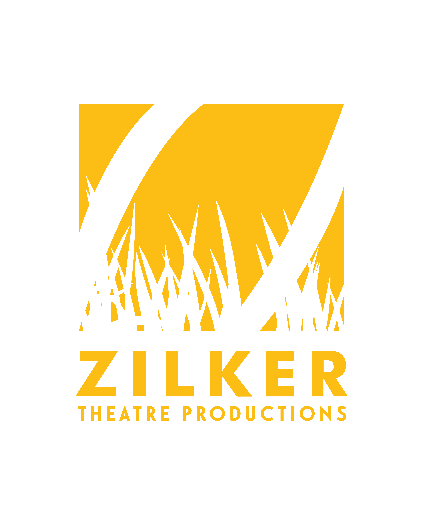 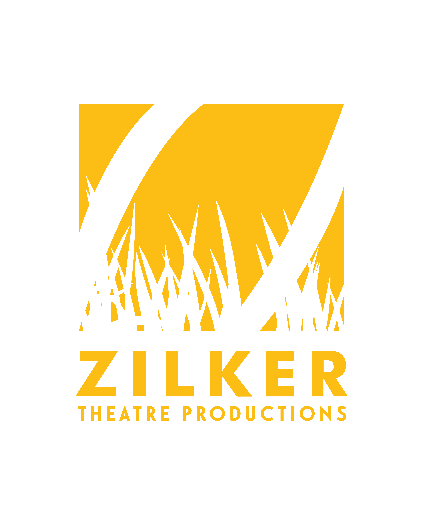 FULL PAGE AD7.5 in. (wide)x 10 in. (high)P.O. Box 202588Austin, TX 78720(512)740-3208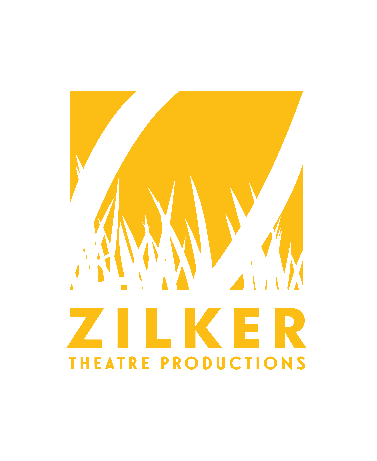 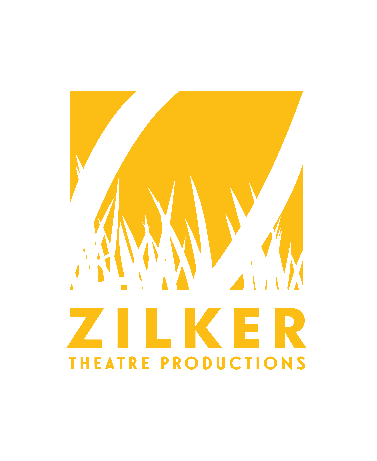 P.O. Box 202588 |Austin, TX 78720                                                          (512) 740-32081/8 Page HORIZONTAL Ad
(size fits a horizontally-oriented business card)1/2 Page VERTICAL Ad3.625 in. (wide)x 10 in. (high)3.625 in. (wide)x 2.375 in. (high)1/4 Page VERTICAL Ad3.625 in. (wide)x 4.875 in. (high)1/8 Page HORIZONTAL Ad
(size fits a horizontally-oriented business card)
P.O. Box 202588 | Austin, TX 78720(512) 740-32083.625 in. (wide)x 2.375 in. (high)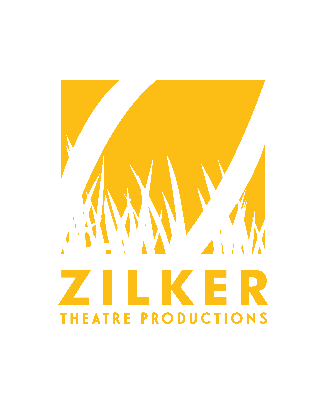 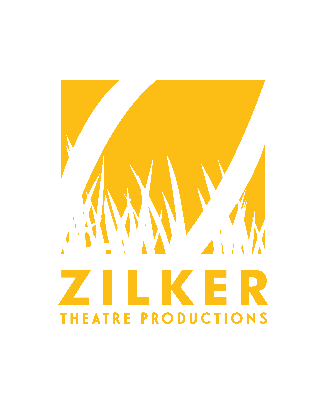 1/4 Page HORIZONTAL Ad7.5 in. (wide)x 2.375 in. (high)1/2 Page HORIZONTAL Ad7.5 in. (wide)x 4.875 in. (high)Full page 	$1,500Half page (horizontal or vertical) 	$1,000Quarter page (horizontal or vertical) 	$500Eighth* page (“Business Card  size”) (horizontal only)	$250Ad SizeWideHighFull Page7.5 in.10 in.Half Page (horizontal)7.5 in.4.875  in.Half Page (vertical)3.625  in.10 in.Quarter Page (horizontal)7.5 in.2.375  in.Quarter Page (vertical)3.625  in.4.875  in.Eighth* Page (horizontal only)3.625  in.2.375  in.